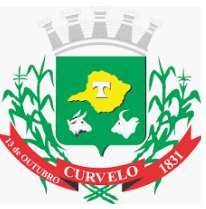 FORMULÁRIO PARA RECURSOATENÇÃO: ESTE FORMULÁRIO ESTARÁ DISPONÍVEL ELETRONICAMENTEPrefeitura Municipal de Curvelo/MG Processo Seletivo Edital Nº 001/2020Marque abaixo o tipo de recurso:(  ) PRAZO PARA RECURSO: GABARITO PROVAS APLICADAS REFERENTE CURSO INTRODUTÓRIO NO DIA  25/10/2020 EXCLUSIVO PARA VAGAS 02 ATÉ 29 AGENTE COMUNITÁRIO DE SAÚDE. Digitar ou escrever em letra de forma a justificativa do recurso, de forma objetiva. 01 (uma) via para envio eletrônico (PASSO A PASSO – fl. 02) ou em 02 (duas) em caso de protocolo na PrefeituraLocal e data: ——————————————————  ——/——/——Assinatura: _______________________________________________PRAZO PARA RECURSO: ATÉ DIA 27/10/2020 às 21hPARA FORMULÁRIO ELETRÔNICO NÃO É NECESSÁRIA ASSINATURA.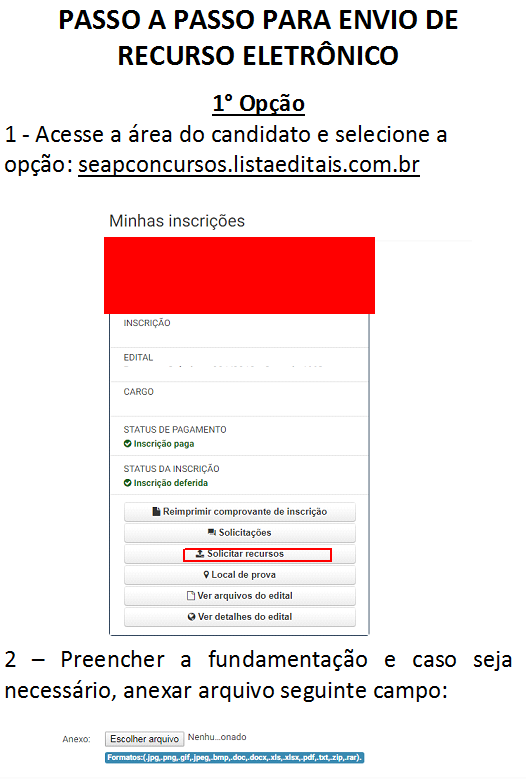 Nome Completo – Candidato: Nº de Inscrição:CPF: Cargo:	                                        Data de Nascimento: